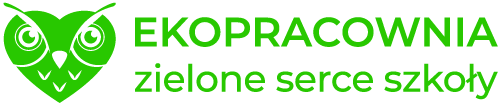 CZĘŚĆ IV PRZEDMIOTU ZAMÓWIENIA„Ekopracownia przyrodnicza w Szkole Podstawowej nr 2 im. Jana Pawła II w Gorzycach (powiat: tarnobrzeski)”Lp.Nazwa elementu przedmiotu zamówieniaJednostki miaryIlość, liczbaOpis minimalnych parametrówprzedmiotu zamówienia123451Model pojazdu z napędem wodorowymszt.4,00Jeżdżący model pojazdu napędzanego czystym wodorem z wody w wyniku wykorzystania ogniwa paliwowego typu PEM2Zestaw modeli energii odnawialnej szt.1,00Zestaw pozwalający na demonstrację działania różnych systemów OZE - turbina wiatrowa, panel fotowoltaiczny (słoneczny), elektrolizer, ogniwo paliwowe PEM oraz system przechowywania wodoru (paliwo).